RESULTADO – TOMADA DE PREÇON° 202484TP58110HEMUO Instituto de Gestão e Humanização – IGH, entidade de direito privado e sem fins lucrativos,classificado como Organização Social, vem tornar público o resultado da Tomada de Preços, com afinalidade de adquirir bens, insumos e serviços para o HEMU - Hospital Estadual da Mulher, comendereço à Rua R-7, S/N, Setor Oeste, Goiânia, CEP: 74.125-090.Bionexo do Brasil LtdaRelatório emitido em 24/04/2024 10:46CompradorIGH - HEMU - Hospital Estadual da Mulher (11.858.570/0002-14)Rua R 7, esquina com Av. Perimetral s/n - Setor Oeste - GOIÂNIA, GO CEP: 74.530-020Relação de Itens (Confirmação)Pedido de Cotação : 342022770COTAÇÃO Nº 58110 LABORATÓRIO - HEMU ABR/2024Frete PróprioObservações: *PAGAMENTO: Somente a prazo e por meio de depósito em conta PJ do fornecedor. *FRETE: Só serão aceitaspropostas com frete CIF e para entrega no endereço: RUA R7 C/ AV PERIMETRAL, SETOR COIMBRA, Goiânia/GO CEP:74.530-020, dia e horário especificado. *CERTIDÕES: As Certidões Municipal, Estadual de Goiás, Federal, FGTS e Trabalhistadevem estar regulares desde a data da emissão da proposta até a data do pagamento. *REGULAMENTO: O processo decompras obedecerá ao Regulamento de Compras do IGH, prevalecendo este em relação a estes termos em caso dedivergência.Tipo de Cotação: Cotação NormalFornecedor : Todos os FornecedoresData de Confirmação : TodasFaturamentoMínimoValidade daPropostaCondições dePagamentoFornecedorPrazo de EntregaFrete ObservaçõesDMI Material Medico HospitalarLtdaGOIÂNIA - GODilamar Tome da Costa - (62) 3541-2dias após12R$ 300,0000R$ 500,000025/04/202418/04/202430 ddl30 ddlCIFCIFnullnullconfirmação3334dmigyn@hotmail.comMais informaçõesGleidson Rodrigues Ranulfo Eireli-EppGOIÂNIA - GOGleidson Rodrigues Ranulfo - 62 3093-2dias apósconfirmação5116diagnostica.go@hotmail.comMais informaçõesProgramaçãode EntregaPreço PreçoUnitário FábricaProdutoCódigoFabricanteEmbalagem Fornecedor Comentário JustificativaRent(%) Quantidade Valor Total UsuárioALCOOL SWAB70% -> MINIGASE EMBEBIDACOM ALCOOLPARA ASSEPSIA;EMABLADOINDIVIDUALMENTE 25803EM ENVELOPETERMOSSELADO,LACRADO, EMPOLIMERODaniellyEvelynPereira Da;- CBS, Maeve,DMI MaterialMedicoHospitalarLtdaMed Center eHospdrogasNão atende a 0,0380 0,0000condição deALCOOL SACHE200UNID.LABORALCOOL86002, LABOR IMPORTR$R$R$152,00003-CXnull4000 EnvelopeCruz23/04/202414:40pagamento.PLASTICO -ENVELOPE.TotalParcial:R$152,00004000.0Total de Itens da Cotação: 14Total de Itens Impressos: 1Programaçãode EntregaPreço PreçoUnitário FábricaProdutoCódigoFabricanteEmbalagem Fornecedor Comentário JustificativaRent(%) Quantidade Valor Total Usuário;- Medical,Medicamental,CBS, Kairos eCientifica Nãoatende acondição depagamento. -Sensorial e A2Não respondeue-mail deDaniellyEvelynPereira DaADESIVO STOPERPOS-COLETABANDAGEM -UNIDADEGleidsonRodriguesRanulfoCURATIVO POS COLETAC/ 500 - FIRSTLAB -FIRSTR$R$R$190,00001238054--CAIXAnullnull5000 UnidadeCruz0,0380 0,0000Eireli - Epp23/04/202414:40homologação.ALBUMINA BOVINA 47522% FRASCO0MLALBUMINA BOVINA22% 10 ML - EBRAM -EBRAMFRASCOGleidsonRodriguesRanulfo;Kairos Nãoatende acondição depagamento. -Sensorial NãoR$R$2 FrascoR$ 66,0000 DaniellyEvelyn233,0000 0,00001Pereira DaCruzEireli - Epp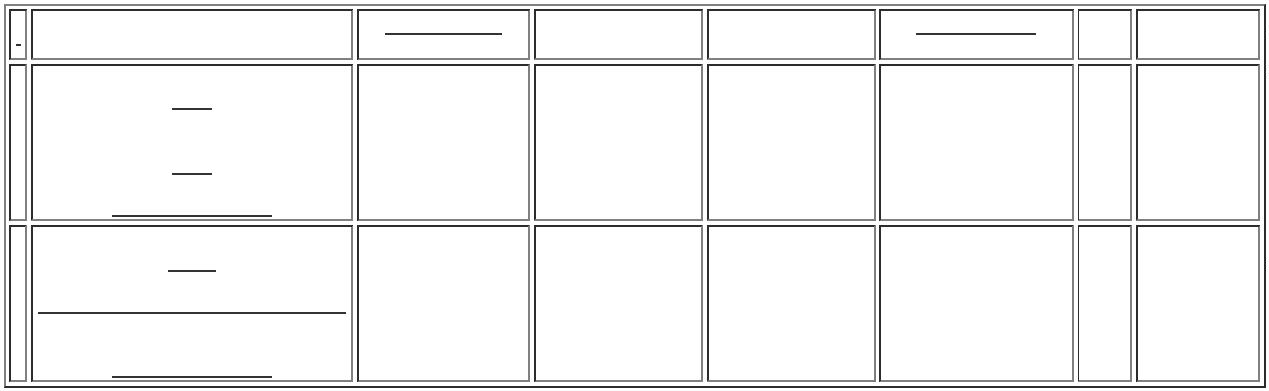 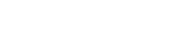 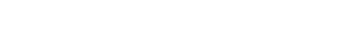 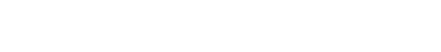 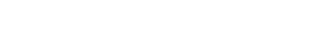 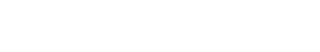 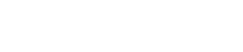 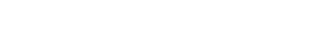 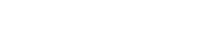 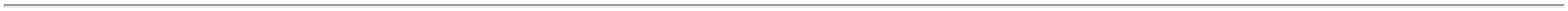 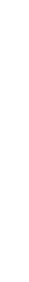 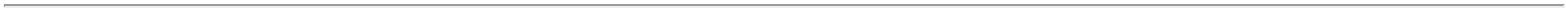 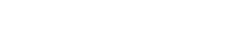 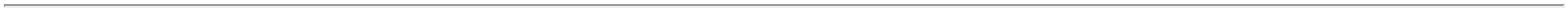 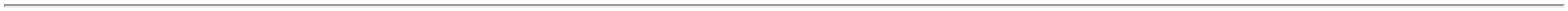 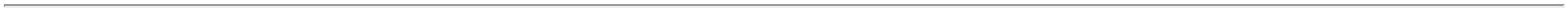 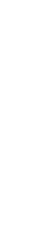 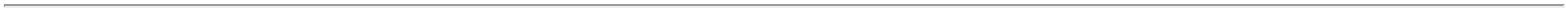 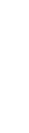 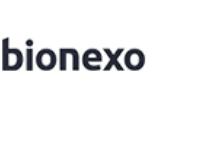 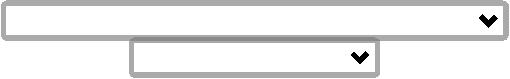 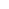 respondeu e-mail de23/04/202414:40homologação.;- PromedixNão respondeue-mail dehomologação.- CBS,Supribio, H MBorges eCientifica Nãoatende aDaniellyEvelynPereira DaCruzCOLETOR DEURINA ESTERIL P/UROCULTURA 50- 4455GleidsonRodriguesRanulfoCOLETOR 80 MLESTERIL PCT C/ 100 -FIRSTLAB - FIRSTR$R$R$214,00004-PACOTEnull500 Unidade0,4280 0,000080ML -VOLUME 50Eireli - EppA 80 ML23/04/202414:40condição depagamento.DaniellyEvelynPereira DaCruz;- CBS, MedCenter eGleidsonRodriguesRanulfoEQUIPO GRAVITP/SANGUE EHEMODERIVADOSEQUIPO TRANSF.SANGUE CAM2 -LAMEDID - LAMEDIDCientifica Nãoatende acondição depagamento.R$R$R$960,0000567381143812938637---CXnullnullnull200 Unidade15 Unidade35 Unidade4,8000 0,0000Eireli - Epp23/04/202414:40DaniellyEvelynPereira DaCruzFILTRO DEREMOCAOLEUCOCITOS P/PLAQUETAS PARAUTILIZAÇÃO BEIRALEITO - UNIDADEFILTRO BIOP PLUS BSPF BEIRA DE LEITO -FRESENIUS -GleidsonRodriguesRanulfo;- CEIR$R$R$UNIDADERespondeufrete FOB.240,0000 0,00003.600,0000FRESENIUSEireli - Epp23/04/202414:40FILTRO PARARETENCAO DELEUCOCITOS EMCONCENTRADOHEMACIAS PARAUTILIZAÇÃO BEIRALEITO - UNIDADEDaniellyEvelynPereira DaCruzGleidsonRodriguesRanulfoFILTRO BIOR 01 PLUSBS PF - FRESENIUS -FRESENIUS;- CEIR$R$R$CAIXARespondeufrete FOB.210,0000 0,00007.350,0000Eireli - Epp23/04/202414:40KIT COLORACAOHEMATOLOGICAPANOTICO;- SensorialDaniellyEvelynPereira DaCruzNão respondeue-mail dehomologação.- Kairos Não 54,0000 0,0000atende acondição deCORANTE RAPIDOPANOTICO 3X500 ML -LABORCLIN -GleidsonRodriguesRanulfo3X500ML -> KITR$R$R$324,00008PARA COLORAÇÃO 4470HEMATOLOGICARAPIDA PANOTICOCOM SOLUÇOES 1,---CAIXAFRASCOCAIXAnullnullnull6 UnidadeLABORCLINEireli - Epp23/04/202414:40pagamento.2, 3. - UNIDADEDaniellyEvelynPereira DaCruzGleidsonRodriguesRanulfo;- SensorialNão respondeue-mail deSORO ANTI-D -UNIDADESORO ANTI-D 10 ML -EBRAM - EBRAMR$R$R$240,500010394045 Unidade48,1000 0,0000Eireli - Epphomologação.23/04/202414:40;- H M Borgese CBS Nãoatende aDaniellyEvelynPereira DaCruzSWAB ESTERILCOM MEIO DETRANSPORTESTUART -SWAB RAYON ESTERILE TRANS CM MEIOSTUART HASTEPLASTICA - GLOBAL -GLOBALGleidsonRodriguesRanulfocondição deR$R$R$170,0000111298pagamento. -Sensorial Nãorespondeu e-mail de100 Unidade1,7000 0,0000Eireli - EppUNIDADE23/04/202414:40homologação.TIRA REAGENTE P/URANALISE 10AREAS C/DENSIDADE ->DESCRITIOS DEREFERENCIA NAPOSIÇÃOVERTICAL PARALEITURA, MARCA ATITULO DEDaniellyEvelynPereira DaCruzGleidsonRodriguesRanulfo;- SensorialNão respondeue-mail deTIRA DE URINA 10AREAS FR C/150 -BIOCON - BIOCONR$R$R$211,9800124766-FRASCOnull600 Unidade0,3533 0,0000Eireli - Epphomologação.23/04/202414:40REFERENCIABAYER E ROCHEOU EQUIVALENTE;- A2 Nãorespondeu e-mail dehomologação.-SensorialDaniellyEvelynPereira DaCruzTUBO COL.VACUOPLASTICO TAMPAVERMELHA 4MLC/ATIVADOR -PACOTERespondeuicorretamenteo itemsolicitado. -Kairos,Coop.Unimede Supribio Nãoatende aGleidsonRodriguesRanulfoTUBO SORO 4 ML C/ATIVADOR CX C/ 100 -FIRST - FIRSTR$R$R$780,00001338360-RACKnull15 Pacote52,0000 0,0000Eireli - Epp23/04/202414:40condição depagamento.14TUBO COLETA A 38364VACUO PLASTICOTAMPA ROXA EDTA-TUBO EDTA K3 2 ML CXC/ 100 - - BIOCONCAIXAGleidsonRodriguesRanulfonull;- Supribio,Coop.Unimed, 58,6000 0,0000CBS e H MR$R$20 PacoteR$DaniellyEvelynPereira DaCruz1.172,00002ML - PACOTEEireli - EppBorges Nãoatende acondição depagamento. -Medilar23/04/202414:40Respondeu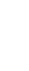 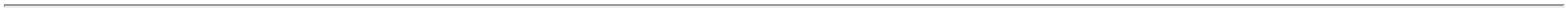 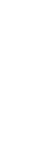 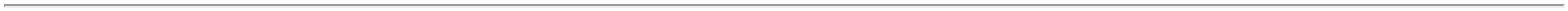 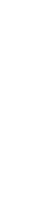 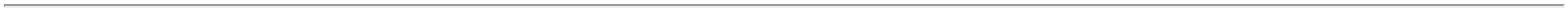 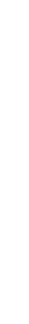 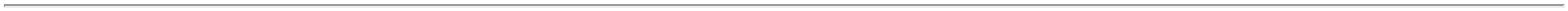 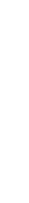 incorretamenteo itemsolicitado. -Sensorial e A2Não respondeue-mail dehomologação.TotalParcial:R$6498.015.278,4800Total de Itens da Cotação: 14Total de Itens Impressos: 12TotalGeral:R$10498.015.430,4800Clique aqui para geração de relatório completo com quebra de página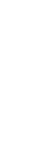 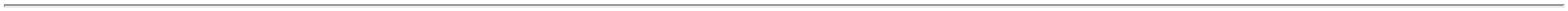 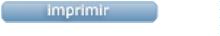 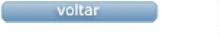 